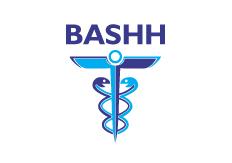 Nomination for the Election of Branch Representatives to the Clinical Governance Committee  2023-25Nominations are invited for the election of BRANCH REPRESENTATIVES TO THE CLINICAL GOVERNANCE COMMITTEE, to serve for 2 years. The Branches requiring nominations for this round are:East Anglia, Northern Ireland, Scotland, South West, Thames North East, Trent, Wales, Wessex, West Midlands and Yorkshire.Please note that current postholders who have served for 2 years and those who are co-opted members must submit nomination forms if they wish to be re-elected for the next term of office. Representatives must work in the Region for which they are elected and must be members of the Association.Proposer and Seconder must be members of the Association and may be from anywhere in the country.All BASHH members are eligible to vote.REGION:	Wessex	Nominee: 	Name  		Signature  		Current Post  		Location of work  	                          Address  		Tel/mobile:  …………………       Email:  	By signing this form, you consent to be nominated for election and for your contribution text to be published by Mi-Voice Election Services next to your name when the election opens. Where posts are contested, nominees will be informed of the results before the results being made public - Please ensure you have included your mobile telephone number to facilitate this.Proposed by:	Name  		Signature 	                By signing this form, the proposer consents to their name being published by Mi-Voice Election Services against the nominee’s name as their proposer when the election opens.Seconded by:	Name  		Signature  	By signing this form, the seconder consents to their name being published by Mi-Voice Election Services against the nominee’s name as their seconder when the election opens.Nominee's past contribution to the Specialty and to the Association, in not more than 250 words.  This text will be published by the Electoral Reform Service next to the nominee’s name when the election opens. Nominee: 	Name  		Signature  	The completed Form must be returned by 24th October 2022 by email to admin@bashh.org  